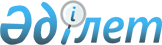 О внесении изменений в некоторые постановления акимата города Кызылорда и решения Кызылординского городского маслихатаРешение Кызылординского городского маслихата от 18 февраля 2014 года N 26/4 и Постановление Кызылординского городского акимата от 18 февраля 2014 года N 1610. Зарегистрировано Департаментом юстиции Кызылординской области 20 марта 2014 года за N 4625

      В соответствии с Законом Республики Казахстан от 23 января 

2001 года "О местном государственном управлении и самоуправлении в Республике Казахстан", Законом Республики Казахстан от 24 марта 

1998 года "О нормативных правовых актах" акимат города Кызылорда ПОСТАНОВЛЯЕТ и Кызылординский городской маслихат РЕШИЛ:



      1. Внести изменения в некоторые постановления акимата города Кызылорда и решения Кызылординского городского маслихата согласно перечню, оформленному приложением к настоящему постановлению и решению.



      2. Настоящее постановление и решение вводится в действие по истечении десяти календарных дней после дня их первого официального опубликования.      Председатель внеочередной

      ХХVI сессии Кызылординского

      городского маслихата                  Г. ЖУМАШЕВА      Аким Города Кызылорда                 Н. НАЛИБАЕВ      Секретарь Кызылординского

      городского маслихата                  И. КУТТЫКОЖАЕВ      Приложение к постановлению

акимата города Кызылорда

от 18 февраля 2014 года N 1610 и

      решению Кызылординского

городского маслихата от

18 февраля 2014 года N 26/4        

Перечень изменений, вносимых в некоторые постановления акимата города Кызылорда и решения Кызылординского городского маслихата 

      1. В постановление акимата города Кызылорда от 28 марта 2008 года N 2084 и решение Кызылординского городского маслихата от 28 марта 2008 года N 5/8 "О наименовании безымянных улиц города Кызылорда" (зарегистрировано в Реестре государственной регистрации нормативных правовых актов от 21 апреля 2008 года за N 10-1-86, опубликовано 29 апреля 2008 года за N 24 в газете "Ақмешiт ақшамы") внести следующие изменения:

      указанное постановление и решение изложить в новой редакции::

      ""В соответствии с Законом Республики Казахстан от 23 января 

2001 года "О местном государственном управлении и самоуправлении в Республике Казахстан", Законом Республики Казахстан от 8 декабря 1993 года "Об административно-территориальном устройстве Республики Казахстан" и определением ономастической комиссии города Кызылорда N 1 от 19 марта 2008 года акимат города Кызылорда ПОСТАНОВЛЯЕТ и Кызылординский городской маслихат РЕШИЛ:

      1. Назвать безымянный квартал N 221 в микрорайоне "Саулет" города Кызылорда, именем Жараскана Абдирашева обладателя премий имени "Магжана Жумабаева" Союза писателей Казахстана, литературный критик, переводчик, сатирик.

      2. Настоящее постановление и решение вводится в действие по истечении десяти календарных дней после дня их первого официального опубликования.".



      2. В совместное решение и постановление Кызылординской области Кызылординского городского маслихата от 13 апреля 2010 года N 29/9 и городского акимата от 13 апреля 2010 года N 2781 "О новом наименовании улиц города" (зарегистрировано в Реестре государственной регистрации нормативных правовых актов от 5 мая 2010 года за N 10-1-135, опубликовано 14 мая 2010 года за N 21 в газете "Ақмешiт ақшамы", 14 мая 2010 года за N 20 в газете "Қызылорда таймс") внести следующие изменения:

      указанное постановление и решение изложить в новой редакции:

      ""В соответствии с Законом Республики Казахстан от 23 января 2001 года "О местном государственном управлении и самоуправлении в Республике Казахстан", Законом Республики Казахстан от 8 декабря 1993 года "Об административно-территориальном устройстве Республики Казахстан" и определениями ономастической комиссии города Кызылорда 

N 2/2 от 11 марта 2010 года, N 3/1 от 30 марта 2010 года акимат города Кызылорда ПОСТАНОВЛЯЕТ и Кызылординский городской маслихат РЕШИЛ:

      1. Назвать улицы "Федор Киняев – 1", "Федор Киняев - 2" в городе Кызылорда именем Мешитбай Каржаубаева.

      2. Назвать улицу именем Смагула Ыскакова в городе Кызылорда которая расположена перпендикулярно с левой стороны к улице Жаппасбай батыра (на перекрестке скотного базара).

      3. Переименовать улицу Измухамед Едилбаева в городе Кызылорда именем Нурдилда Сыздыкова.

      4. Переименовать переулок Михайла Фрунзе в городе Кызылорда именем Абди Асаубаева.

      5. Назвать улицу именем Есена Демесенулы Демесинова в городе Кызылорда которая без названия расположена в конце улицы Мухамедгали Сужикова вдоль дарьи (в направлении центра обслуживания населения).

      6. Переименовать улицу Чиже Сан Тина в городе Кызылорда именем Бауыржан Момышулы.

      7. Назвать первую улицу перпендикулярно расположенную к улице Яссауи и параллельно к улице Толе би в городе Кызылорда именем Жумабая Бекишева.

      8. Назвать третью улицу параллельно расположенную с левой стороны улицы Жаппасбай батыра в городе Кызылорда именем Кудерикожа Кушекулы.

      9. По микрорайону Титов: 9 безымянным улицам, перпендикулярно расположенным с левой стороны к улице Кушенея Рустембекова (расстояние длинною 200 м – 640 м) дать имена - "Жанакурылыс-1", "Жанакурылыс-2", "Жанакурылыс-3", "Жанакурылыс-4", "Жанакурылыс-5", "Жанакурылыс-6", "Жанакурылыс-7", "Жанакурылыс-8", "Жанакурылыс-9".

      10. Настоящее постановление и решение вводится в действие по истечении десяти календарных дней после дня их первого официального опубликования.".



      3. В совместное решение и постановление Кызылординской области Кызылординского городского маслихата от 27 октября 2010 года N 35/3 и городского акимата от 27 октября 2010 года N 230 "О новом наименовании улиц города" (зарегистрировано в Реестре государственной регистрации нормативных правовых актов от 25 ноября 2010 года за N 10-1-155, опубликовано 3 декабря 2010 года за N 51 в газете "Ақмешiт ақшамы", 3 декабря 2010 года за N 48 в газете "Қызылорда таймс") внести следующие изменения:

      указанное постановление и решение изложить в новой редакции:

      ""В соответствии с Законом Республики Казахстан от 23 января 2001 года "О местном государственном управлении и самоуправлении в Республике Казахстан", Законом Республики Казахстан от 8 декабря 1993 года "Об административно-территориальном устройстве Республики Казахстан" и определениями ономастической комиссии города Кызылорда N 7/3 от 2 сентября 2010 года, N 8/1 от 26 октября 2010 года акимат города Кызылорда ПОСТАНОВЛЯЕТ и Кызылординский городской маслихат РЕШИЛ:

      1 Присвоить название "Сауранбай болыс" 1-ой улице расположенной параллельно улице М.Кокенова, перпендикулярно правой стороне улицы К.Рустембекова, название "переулок Сауранбай болыс" переулку 1-й расположенной параллельно с правой стороны к улице К.Рустембекова, перпендикулярно с левой стороны к этой улице (Сауранбай болыс) в городе Кызылорда.

      2. Присвоить название "Акаев Абдулла" 2-й улице расположенной параллельно правой стороне улицы К. Рустембекова, перпендикулярно к улице М.Кокенова в городе Кызылорда.

      3. Присвоить название "Шамахан Кундызбаев" 5-ой улице расположенной параллельно на правой стороне улицей К.Рустембекова, перпендикулярная улице М.Кокенова, название "переулок Шамахан Кундызбаев" переулку расположенному параллельной улице М.Кокенова, перпендикулярно к этой улице (Шамахан Кундызбаев) в городе Кызылорда.

      4. Присвоить название "Бакытбек Ермакашев" 7-й улице расположенной параллельно правой стороне улицы К. Рустембекова, перпендикулярной улице М.Кокенова в городе Кызылорда.

      5. Присвоить название "Жанайбек Сактаганов" 2-ой улице назвавшейся переулком К.Яссауи, расположенной перпендикулярно улице К.Яссауи и параллельная правой стороне улицы Толе би в городе Кызылорда.

      6. Присвоить название "Уатай Байменова"улице бывшей без названия, расположенной 1-ой с левой стороны средней школы N 253, перпендикулярная между улицами Сералы Лепина и Бауыржана Момышулы (бывшая Чиже Сан Тин) в городе Кызылорда.

      7. Присвоить название "Нургали Сатыгулов" улице называвшейся "N 308 квартал", расположенной перпендикулярно левой стороне улицы П.Аремова в микрорайоне КБИ города Кызылорда.

      8. Присвоить название "Жаналык Абдрахманов" улице называвшейся "N 309 квартал", расположенной перпендикулярно левой стороне улицы П.Аремова в микрорайоне КБИ в городе Кызылорда.

      9. Присвоить название "Сайыпназар ахун" улице бывшей без названия, расположенной 2-ой с левой стороны средней школы N 253, перпендикулярная между улицами Сералы Лепина и Бауыржана Момышулы (бывшая Чиже Сан Тин), присвоить название "переулок Сайыпназар ахун" переулку расположенному параллельная улице Бауыржана Момышулы, перпендикулярно к этой улице (Сайыпназар ахун) в городе Кызылорда.

      10. Присвоить название "Желкилдек батыр" улице расположенной параллельно между железной дорогой и улицей А. Кашаубаева в жилом районе Титова города Кызылорда.

      11. Присвоить название "Ажиакбар Онжигитов" 6-ой улице расположенной параллельно справа улице К.Рустембекова, перпендикулярная улице М.Кокенова в городе Кызылорда.

      12. Присвоить название "Төребек Османов" 3-ой улице расположенной параллельно справа улице К.Рустембекова, перпендикулярная улице М.Кокенова в городе Кызылорда.

      13. Присвоить название "Марал Ишан" улице называвшейся ранее "Каратогай", берущая начало от окончания улицы К.Маханбетова, а именно расположенная перед государственного комунального предприятия "Кызылординским центром электро отопления", проходящая между железной дорогой около коммунального предприятия "Кызылординским центром электро отопления" и улицей ведущей к дачному поселку "Ягодка" в городе Кызылорда.

      14. Совместное решение Кызылординского городского маслихата от 28 сентября 2010 года N 34/7 и постановление Кызылординского городского акимата от 28 сентября 2010 года N 188 считать недействительным.

      15. Настоящее постановление и решение вводится в действие по истечении десяти календарных дней после дня их первого официального опубликования.".



      4. В решение Кызылординского городского маслихата от 29 ноября 2010 года N 36/4 и постановление акимата города Кызылорда от 29 ноября 2010 года N 417 "о Новом наименовании улиц города" (зарегистрировано в Реестре государственной регистрации нормативных правовых актов от 10 декабря 2010 года за N 10-1-158, опубликовано 17 декабря 2010 года за N 53 в газете "Ақмешiт ақшамы" и 15 декабря 2010 года на N 50 в газете "Қызылорда таймс") внести следующие изменения:

      указанное постановление и решение изложить в новой редакции:

      ""В соответствии с Законом Республики Казахстан от 23 января 2001 года "О местном государственном управлении и самоуправлении в Республике Казахстан", Законом Республики Казахстан от 8 декабря 1993 года "Об административно-территориальном устройстве Республики Казахстан" и заключением ономастической комиссии города Кызылорда N 9/4 от 26 ноября 2010 года, учитывая мнение населения города Кызылорда, акимат города Кызылорда ПОСТАНОВЛЯЕТ и Кызылординский городской маслихат РЕШИЛ:

      1. Назвать первую безымянную улицу, которая расположена с правой стороны параллельно к улице Мурата Саламатова, перпендикулярно к улице Ивана Журбы именем Сахи Романова находящуюся в микрорайоне "Акмечеть" города Кызылорда.

      2. Назвать улицу именем Есет батыра Кокиулы ранее названную 

"N 303 квартал", которая с левой стороны параллельно расположена к улице Кудеркожа Кошекулы и пересекающая улицу Смагул Ыскакова в городе Кызылорда.

      3. Настоящее постановление и решение вводится в действие по истечении десяти календарных дней после дня их первого официального опубликования.".
					© 2012. РГП на ПХВ «Институт законодательства и правовой информации Республики Казахстан» Министерства юстиции Республики Казахстан
				